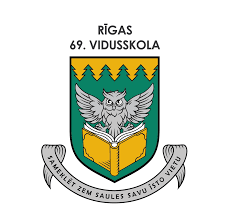 RĪGAS  69.  VIDUSSKOLAS“Ģimeņu  foto  orientēšanās”Mērķis – izstaigāt Pārdaugavas tuvāko apkārtni, meklējot dažādus objektus pilsētvidē.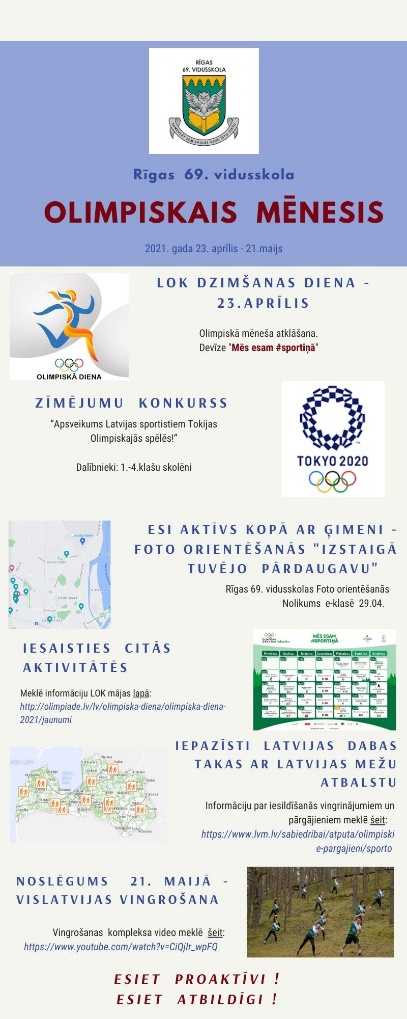 “Ģimeņu foto orientēšanās” tiek organizēta Olimpiskā mēneša ietvaros, lai iesaistītu ģimenes kopīgā pasākumā un atbalstītu LOK rīkotās aktivitātes.  Vairāk informācijas šeit.Laiks: 2021. gada 1.-21.maijsDalībnieki:Rīgas 69.vidusskolas 1.-9.klašu skolēni un viņu ģimenes.Nosacījumi:Izpētīt kartes (skatīt pielikumus) un izplānot maršrutu, kurā dosieties meklēt attēlos (skatīt pielikumu) redzamos objektus. /2.paradums – Sāc ar rezultātu vīziju/Kopā ar savu ģimeni dodieties ceļā un esiet vērīgi. /6.paradums – Esi sinerģisks/Atrast attēla vietu pilsētvidē un kartē ierakstīt skaitli, kurš atbilst attēlam.Aizpildītas kartes kā dokumentu vai kā fotogrāfiju sūtīt e-klases pastā Dacei Purvainei līdz 21.maijam.Esiet aktīvi! Ikviens var uzņemties iniciatīvu! /1.paradums – Esi proaktīvs/VērtēšanaNenovērtējamie punkti – kopā pavadītais laiks1 punkts - par katru pareizu atbildi3 punkti – attēls ar sarkanu rāmīti (3., 4., 11., 21., 24., 31., 36., 42., 47., 53.) - par pareizi atrastu un aizpildītu vietu kartē5 punkti – attēls ar tumši zilu rāmīti (22., 32., 40., 45.) – pierakstīts uz lapas objekta nosaukumsPapildu punktus var iegūt par iesūtītu fotogrāfiju, kura uzņemta pie izceltajiem attēliem.Apbalvošana mācību gada noslēgumā.Kopā darot, var sasniegt visaugstākās virsotnes!Sporta organizatore Dace Purvaine